БАШҠОРТОСТАН РЕСПУБЛИКАҺЫ                                                 РЕСПУБЛИка БАШКОРТОСТАН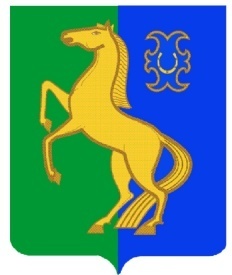 ЙƏРМƏКƏЙ районы                                                            совет сельского поселениямуниципаль РАЙОНЫның                                               Нижнеулу-елгинский сельсоветтҮбəнге олойылfа АУЫЛ СОВЕТЫ                                               МУНИЦИПАЛЬНОГО РАЙОНАауыл БИЛƏмƏҺе  советы                                                                        ЕРМЕКЕЕВСКий РАЙОН  452196, Түбǝнге Олойылға, Йǝштǝр урамы,10                                       452196, с. Нижнеулу-Елга, ул. Молодежная,10    Тел. (34741) 2-53-15                                                                                    Тел. (34741) 2-53-15ҠАРАР                                                          № 1/15                                                     РЕШЕНИЕ19  сентябрь 2019 й.                                                                                   19  сентября 2019 г.О внесении  изменений в решение Совета сельского поселения от  13.12.2012 г. № 206 «Об утверждении положения о порядке  списания основных средств, находящихся  в муниципальной собственности   сельского поселения Нижнеулу-Елгинский сельсовет муниципального района Ермекеевский район Республики Башкортостан»В соответствии с  требованием прокуратуры  Ермекеевского  района РБ № 17а – 2019/1761 от 16.09.2019 г. об изменении нормативного  правового  акта с целью исключения  выявленных коррупциогенных факторов,  в целях осуществления контроля за сохранностью и рациональным использованием муниципального  имущества сельского поселения Нижнеулу-Елгинский сельсовет муниципального района Ермекеевский район Республики Башкортостан Совет сельского поселения Нижнеулу-Елгинский сельсовет  решил:             1.  Внести  изменения в решение Совета сельского поселения от  13.12.2012 г. № 206 «Об утверждении Положения о порядке  списания основных средств, находящихся  в муниципальной собственности   сельского поселения Нижнеулу-Елгинский сельсовет муниципального района Ермекеевский район Республики Башкортостан»:  - пункт 1.2 Положения заменить следующим содержанием, исключив слова – «могут быть»:  «С балансов муниципальных унитарных предприятий, муниципальных учреждений,  коммерческих организаций (далее - организации) и индивидуальных предпринимателей, зарегистрированных в установленном порядке, без образования юридического лица списываются здания, сооружения, рабочие и силовые машины, оборудование, транспортные средства и другое муниципальное имущество сельского поселения Нижнеулу-Елгинский сельсовет муниципального района Ермекеевский район Республики Башкортостан, относящееся к основным средствам:- пришедшее в негодность вследствие физического износа, аварий, стихийных бедствий, нарушений условий эксплуатации и по другим причинам;- морально устаревшее.Муниципальное имущество, относящееся к основным средствам, подлежит списанию лишь в тех случаях, когда восстановить его невозможно или экономически нецелесообразно, а также отсутствует возможность его реализации или передачи другим организациям и индивидуальным предпринимателям, зарегистрированным в установленном порядке, без образования юридического лица.          - - пункт 1.3 Положения заменить следующим содержанием, исключив слова – «могут»:  «Муниципальные унитарные предприятия, владеющие имуществом на праве хозяйственного ведения, списывают со своих бухгалтерских балансов движимое имущество, если оно пришло в негодное состояние вследствие истечения срока службы, аварий, стихийных бедствий или морально устарело.Списание недвижимого имущества с бухгалтерских балансов муниципальных унитарных предприятий производится по решению Совета сельского поселения Нижнеулу-Елгинский сельсовет муниципального района Ермекеевский район Республики Башкортостан».Глава  сельского поселения Нижнеулу-Елгинский  сельсовет                                                           О.В.Зарянова